У вас подходит время выхода на пенсию? Пенсионный фонд поможет Вам!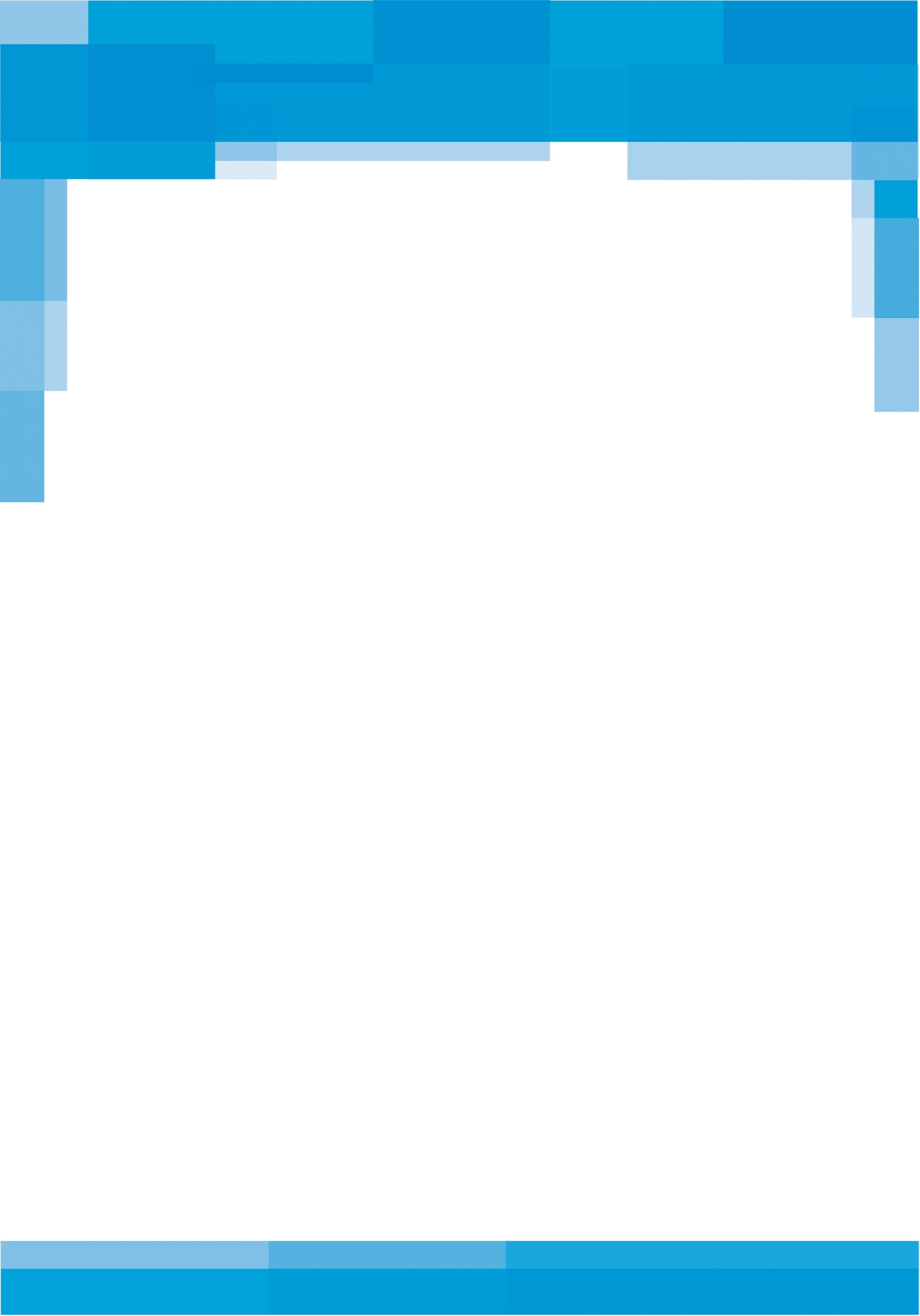 Консультации будущим пенсионерам!     Юридические услуги в рамках пенсионного законодательства! Хотите быть спокойными и уверенными в своей пенсии - обратитесь в органы ПФР:Не тратьте свое время и свои деньги! Обращайтесь за помощью в  Пенсионный фонд! Ваша пенсия в Ваших руках!